Официально опубликовано в информационном бюллетене нормативных правовых актов муниципального образования «Верхнесвечниковское сельское поселение»от «25» мая  2021 года№ 10РОСТОВСКАЯ ОБЛАСТЬКАШАРСКИЙ РАЙОН МУНИЦИПАЛЬНОЕ ОБРАЗОВАНИЕ«ВЕРХНЕСВЕЧНИКОВСКОЕ  СЕЛЬСКОЕ ПОСЕЛЕНИЕ»СОБРАНИЕ ДЕПУТАТОВ ВЕРХНЕСВЕЧНИКОВСКОГО  СЕЛЬСКОГО ПОСЕЛЕНИЯРЕШЕНИЕ«25»мая 2021 года                                                                     №115 О целесообразности изменения  границ муниципального  образования «Верхнесвечниковское  сельское поселение»         ПринятоСобранием депутатовНа основании части 4 статьи 12 Федерального закона от 
6 октября 2003 года № 131-ФЗ «Об общих принципах организации местного самоуправления в Российской Федерации», статьи 10 Областного закона 
от 28 декабря 2005 года № 436-ЗС «О местном самоуправлении в Ростовской области», Устава муниципального образования «Верхнесвечниковское сельское поселение», в целях описания и утверждения границ муниципального образования «Верхнесвечниковского  сельского поселения» в соответствии с требованиями градостроительного и земельного законодательства, а также с учетом мнения населения, Собрания депутатов Верхнесвечниковс кого  сельского поселения                                                           РЕШИЛО:1. Признать целесообразным изменение границ муниципального образования  «Верхнесвечниковское сельское поселение»   согласно  приложению  к настоящему решению путем:а) передачи из состава территории муниципального образования «Верхнесвечниковское  сельское поселение»  земельный участок общей площадью 5,45 га и включения его в состав территории муниципального образования «Талловеровское  сельское поселение» Кашарского района.         б) включения  в  состав территории муниципального образования «Верхнесвечниковское  сельское поселение»  земельный участок общей площадью 18,47 га  из состава территории муниципального образования «Первомайское  сельское поселение» Кашарского района;  2. Настоящее решение вступает в силу со дня его официального обнародования.3. Контроль за исполнением настоящего решения возложить на главу Администрации Верхнесвечниковского  сельского поселения С.Ф. ДемченкоПредседатель Собрания депутатов-Глава Верхнесвечниковского сельского поселения                                        С.И. ХоршевПриложение к решению Собрания депутатов Верхнесвечниковского сельского поселения по вопросу рассмотрения проекта решения Собрания депутатов  Верхнесвечниковского  сельского поселенияот «25» мая  2021 года  № 115 «О целесообразности изменения границ муниципального образования «Верхнесвечниковское  сельское поселение»Проектный план прохождения уточненной границы муниципального образования «Верхнесвечниковское  сельское поселение» в соответствиис требованиями градостроительного и земельного законодательства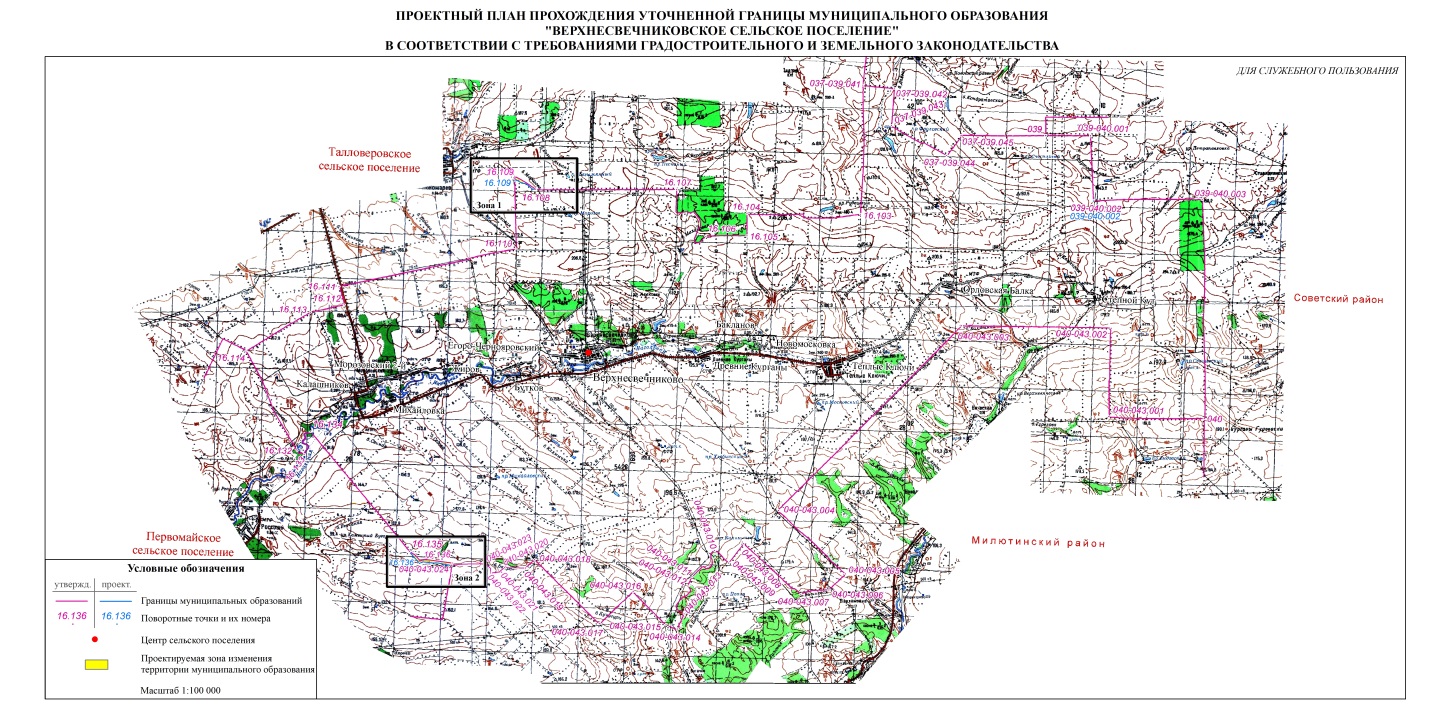 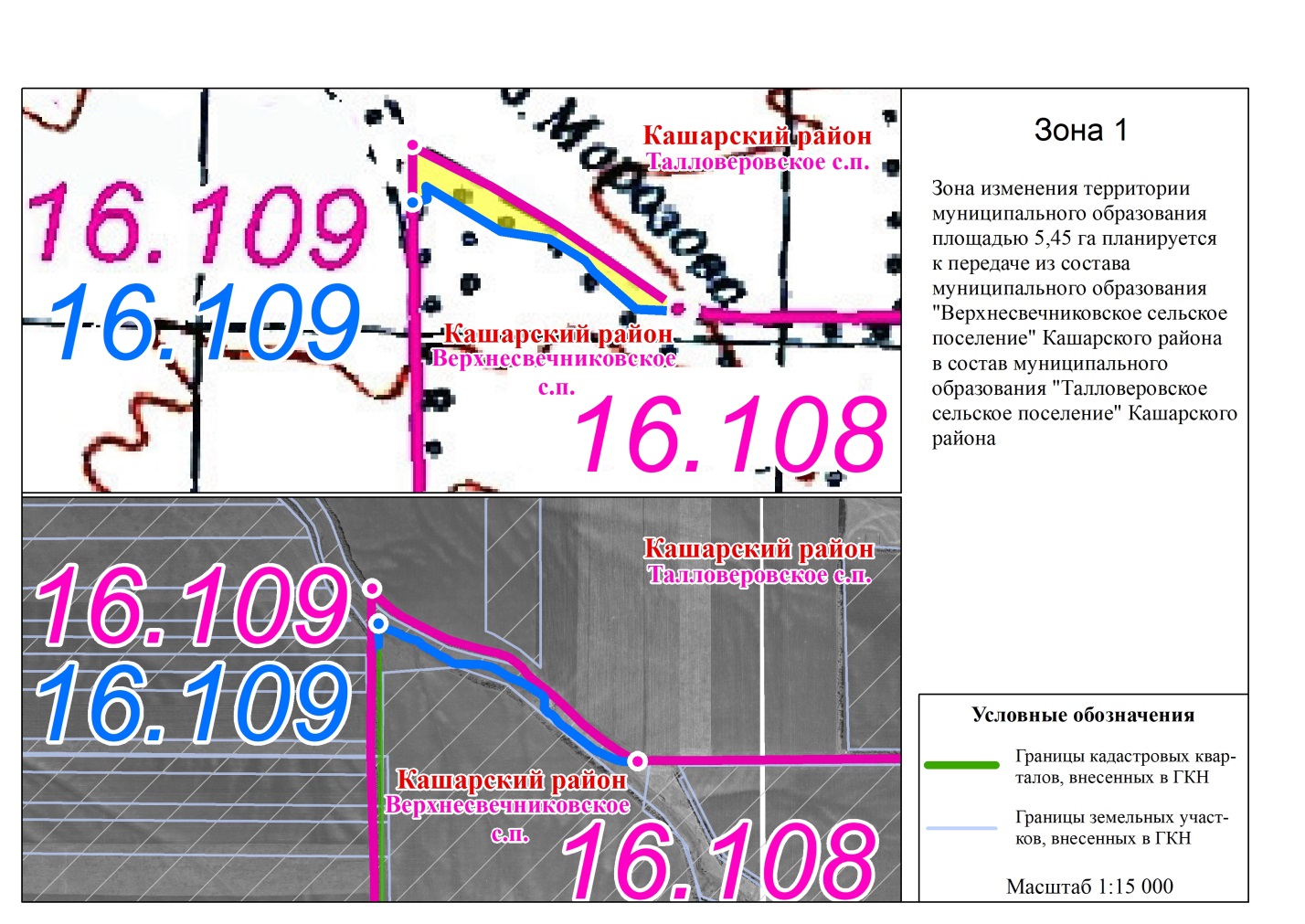 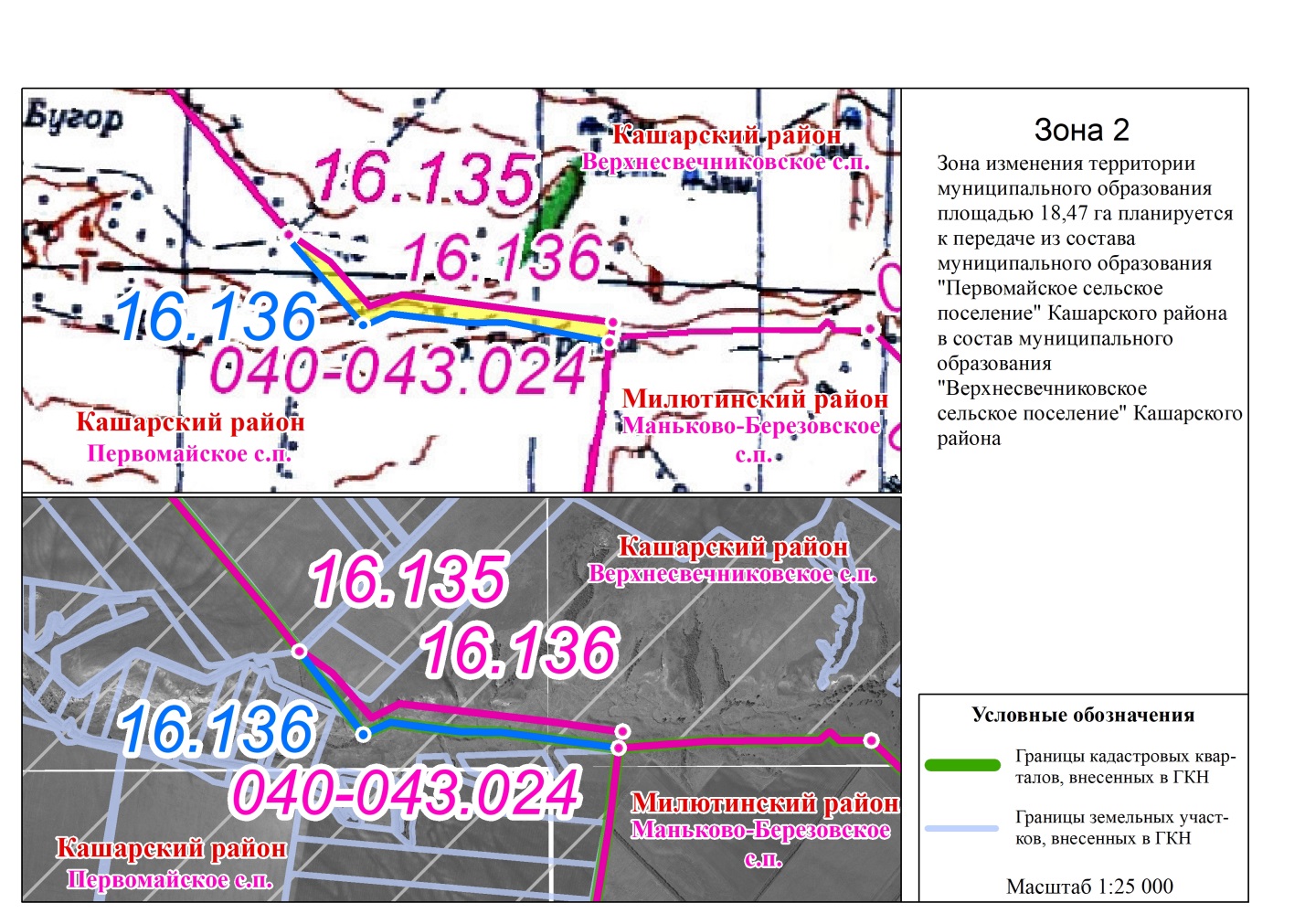 